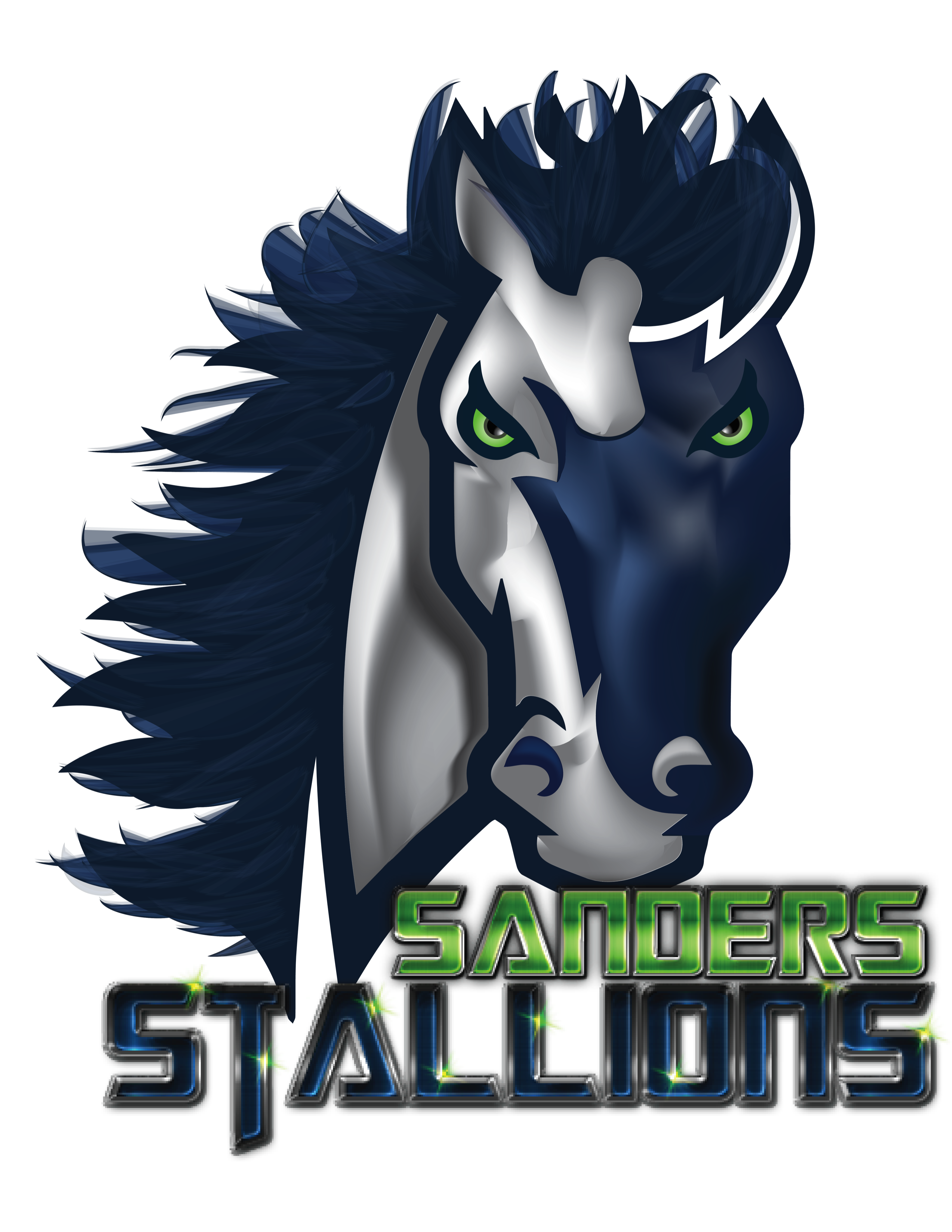 SMES Policy 1.4- Field Trip Chaperone Guidelines and ResponsibilitiesGUIDELINESChaperones must be approved volunteers by the Pasco County School District for the current year.Chaperones need to be at school 30 minutes prior to the field trip.All chaperones must check in at the front office upon arrival.Chaperones must be 18 or older.Younger or older siblings are NOT allowed to accompany chaperones on trips.Chaperones and their groups must promptly return to the buses by the designated time assigned by the field trip coordinator.Please dress appropriately for the school trip. Please remember you are representing Sanders Memorial Elementary.Use appropriate language.Alcoholic beverages/illegal drugs are not to be possessed, consumed, or provided to students.  Tobacco products are not permitted.Chaperones need to be aware of any medical conditions or allergies of any children assigned to them.Chaperones shall not provide any prescription or over the counter medications to students.RESPONSIBILITIESChaperones will be assigned a group by a teacher and must remain with that group at all times.Chaperones are responsible for ALL of the children in their assigned group-not just the chaperone’s own child.Please take ALL students to the restroom at the same time.If you have a mix of boys and girls, students must enter the restroom with a partner.Please refrain from personal phone calls/texting during student contact time.Students are responsible for holding all personal items that are brought on trips.Please do not purchase or allow students to purchase items (unless otherwise stipulated).Treat all children for whom you are responsible fairly and equally.Report any accidents or problems IMMEDIATELY to the teacher and/or field trip coordinator.A chaperone in each group must carry a cell phone and exchange cell phone numbers with the Field Trip Coordinator.Additional responsibilities may be asked upon return to the school based on the teacher’s needs.*Updated on 6/20/2017